                                                                                                          بسمه تعالی                                                                                                                               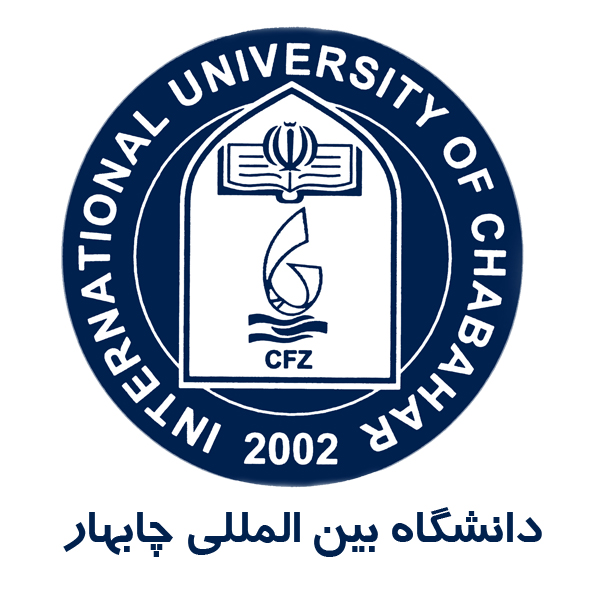       فرم(4)اعلام آمادگی دفاع از پایان نامه    مدیریت محترم تحصیلات تکمیلیبا سلام و احترام اینجانب ..................................... دانشجوی رشته ..................................... ..............................به شماره دانشجویی ........................... زمان و مکان پیشنهادی جلسه دفاع خود را که با نظر استاد محترم راهنما تنظیم شده است، به شرح ذیل ارائه می نماید.روز ............................... مورخ ................... ساعت............................                                                                                                        تاریخ و امضاء    مدیریت محترم تحصیلات تکمیلیاحترامأ، به اطلاع می رساند که پایان نامه کارشناسی ارشد خانم / آقای ...................... به شماره دانشجویی .................................. رشته .................................................. از نظر اینجانب کامل و قابل دفاع می باشد.نام و نام خانوادگی استاد راهنماتاریخ و امضاء